          Администрация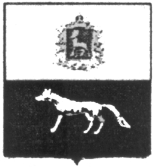 сельского поселения Черновка муниципального      района СергиевскийП О С Т А Н О В Л Е Н И Е       От 29.12.2018г. №67О внесении изменений в Приложение к постановлению администрации сельского поселения Черновка муниципального района Сергиевский № 53 от 31.12.2015г. «Об утверждении муниципальной программы «Реконструкция, ремонт и укрепление материально-технической базы учреждений сельского поселения Черновка муниципального района Сергиевский» на 2016-2018гг.В соответствии с Федеральным законом от 06.10.2003 № 131-ФЗ «Об общих принципах организации местного самоуправления в Российской Федерации» и Уставом сельского поселения Черновка, в целях уточнения объемов финансирования проводимых программных мероприятий, Администрация сельского поселения Черновка муниципального района Сергиевский  ПОСТАНОВЛЯЕТ:        1.Внести изменения в Приложение к постановлению Администрации сельского поселения Черновка муниципального района Сергиевский № 53  от  31.12.2015г. «Об утверждении муниципальной программы «Реконструкция, ремонт и укрепление материально-технической базы учреждений сельского поселения Черновка муниципального района Сергиевский» на 2016-2018гг. (далее - Программа) следующего содержания:        1.1.В Паспорте Программы позицию «Объемы и источники финансирования программных мероприятий» изложить в следующей редакции:     Объем   финансирования, необходимый для реализации  мероприятий  Программы составит 523,52836 тыс.рублей, в том числе по годам:за счет средств местного бюджета – 322,31726 тыс. рублей:2016 год – 54,65182 тыс.руб.,2017 год –122,40808тыс.руб.,2018 год – 145,25736 тыс.руб.за счет средств областного бюджета – 201,21110 тыс. рублей: 2016 год – 153,12029 тыс. руб., 2017 год – 0,00 тыс.руб.,2018 год – 48,09081 тыс.руб.        1.2. Раздел Программы 4 «Перечень программных мероприятий» изложить в следующей редакции:          1.3.В разделе программы 5 «Обоснование ресурсного обеспечения Программы» изложить в следующей редакции:  Объем   финансирования, необходимый для реализации  мероприятий  Программы  составит  523,52836 тыс. рублей, в том числе по годам:	- на 2016 год – 207,77211 тыс. рублей;	- на 2017 год –122,40808 тыс. рублей;	- на 2018 год – 193,34817 тыс. рублей        2.Опубликовать настоящее Постановление в газете «Сергиевский вестник».         3.Настоящее Постановление вступает в силу со дня его официального опубликования.	Глава сельского поселения Черновка муниципального района Сергиевский                                             Беляев А. В.Наименование бюджета№ п/пНаименование мероприятияПланируемый объем финансирования, тыс. рублейПланируемый объем финансирования, тыс. рублейПланируемый объем финансирования, тыс. рублейИсполнитель мероприятияНаименование бюджета№ п/пНаименование мероприятия201620172018Местный1Техническое обслуживание газового оборудования перед началом отопительного сезона0,000,000,00 Администрация сельского поселения ЧерновкаМестный2Техническое обслуживание инженерных коммуникаций (поселения с центральным отоплением)40,8853259,9320866,63136Администрация сельского поселения ЧерновкаМестный3Ремонт и укрепление материально-технической базы учреждений13,7665039,8500056,00000Администрация сельского поселения ЧерновкаМестный4Техническое обслуживание пожарной сигнализации0,0022,6260022,62600Администрация сельского поселения ЧерновкаМестный5Прочие мероприятия0,000,000,00Администрация сельского поселения ЧерновкаМестныйВсего:Всего:54,65182122,40808145,25736Областной6Приобретение основных средств153,120290,0048,09081Администрация сельского поселения ЧерновкаОбластнойВсего:Всего:153,120290,0048,09081Всего:Всего:Всего:207,77211122,40808193,34817